Приозерский филиал ГКУ ЦЗН ЛО информирует Вас о том, что в рамках мероприятий федерального проекта «Содействие занятости» национального проекта «Демография» в 2023 году осуществляется реализация программ дополнительного профессионального образования и профессионального обучения за счет средств федерального проекта.Бесплатное обучение доступно для следующих категорий граждан:-граждане в возрасте 50 лет и старше;-граждане предпенсионного возраста;-женщины, находящиеся в отпуске по уходу за ребенком до достижения им возраста 3 лет;-женщины, не состоящие в трудовых отношениях и имеющие детей дошкольного возраста в возрасте от 0 до 7 лет включительно;-безработные граждане, зарегистрированные в органах службы занятости;-работники, находящиеся под риском увольнения, включая введение режима неполного рабочего времени, простой, временную приостановку работ, предоставление отпусков без сохранения заработной платы, проведение мероприятий по высвобождению работников;-молодежь в возрасте до 35 лет включительно, относящаяся к категории граждан, которые с даты окончания военной службы по призыву не являются занятыми в соответствии с законодательством о занятости населения в течение 4 месяцев и более;-молодежь в возрасте до 35 лет включительно, относящаяся к категории граждан, не имеющих среднего профессионального или высшего образования и не обучающихся по образовательным программам среднего профессионального или высшего образования (в случае обучения по основным программам профессионального обучения);-молодежь в возрасте до 35 лет включительно, относящаяся к категории граждан, которые с даты выдачи им документа об образовании и (или) о квалификации не являются занятыми в соответствии с законодательством о занятости населения в течение 4 месяцев и более;-молодежь в возрасте до 35 лет включительно, относящаяся к категории граждан, находящихся под риском увольнения (планируемых к увольнению в связи с ликвидацией организации либо прекращением деятельности индивидуальным предпринимателем, сокращением численности или штата работников организации, индивидуального предпринимателя и возможным расторжением трудовых договоров);-молодежь в возрасте до 35 лет включительно, относящаяся к категории граждан, завершающих обучение по программам среднего профессионального или высшего образования в текущем календарном году, обратившихся в органы службы занятости, для которых отсутствует подходящая работа по получаемой профессии (специальности).В проекте реализуются образовательные программы различной направленности в сфере: образования, экономики и бухгалтерии, социальной сферы, IT и кибербезопасности, менеджмента, HR, управления гос.закупками. Представлен список программ повышения квалификации, в том числе, по охране труда.Ознакомиться с перечнем программ можно на сайте портала «Работа в России» в разделе «Все сервисы», далее – «Список образовательных программ». Ссылка и qr-код во вложении к настоящему письму. В случае Вашей заинтересованности и наличия дополнительных вопросов, Вы можете обратиться в Приозерский филиал ГКУ ЦЗН ЛО к специалисту по обучению Зайцевой Светлане Анатольевне, тел. (813-79) 59-004.https://trudvsem.ru/educational-programs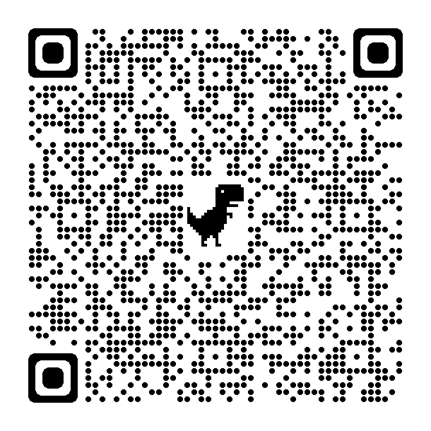 